FIRE ESCAPE PLANS FACEBOOK POSTS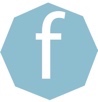 If the smoke alarm goes off, could your family get out in two minutes or less? That may be all the time you have to get out of your home safely. In honor of National Fire Prevention Week, we’re focusing on the importance of practicing your home #fireescapeplan. This video from the Federal Emergency Management Agency covers all the basics of fire escape planning. http://bit.ly/2cZo0P9October 15 is Home Fire Drill Day. This campaign from Make Safe Happen gives your family plenty of tools to make fire escape planning easy and fun. #HomeFireDrillDay #fireescapeplan http://bit.ly/2duUA0vPracticing your fire escape plan will help everyone in the home respond quickly in an emergency. Use this guide from Prevent Child Injury to plan your home fire escape plan drills: http://bit.ly/2dGgvfMAll kids are different, but some may require some extra help when you’re planning and practicing a home #fireescapeplan. For example, mobility, and hearing and vision impairment are all important factors in keeping your family safe. This video from Safe Kids Worldwide provides some tips for fire escape planning for special needs. http://bit.ly/2dHR69BWhat do you need in your home #fireescapeplan? Two ways out of every room, a safe meeting spot, and more. This great resource from National Safety Council gives you the information you need to prepare your family for a home fire. http://bit.ly/2dpVpT3Two minutes. In the same amount of time as the average commercial break on TV, your home could go up in flames. A fire escape plan could mean the difference between a close call and a tragedy. Practice your home #fireescapeplan today. http://bit.ly/2dE6IrvToday’s homes burn faster than they did in the past and often do not have features such as sprinkler systems, making the need to get out quickly even more important. More from the National Fire Protection Association about your #fireescapeplan: http://bit.ly/2dq9OjDSmoke alarms alone are not enough to protect your family from a home fire. As this video shows, your children may not wake up to the sound. Practicing your home #fireescapeplan will help you know if your kids need help getting up when the alarm goes off. http://bit.ly/2dMn5mm